皆様へ　　小型移動式クレーン運転技能講習会のご案内 (一社)日 本 ク レ ― ン 協 会　東 北 支 部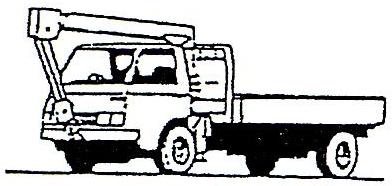 登録番号３－１４０８号宮城労働局　　登録有効期限 2024年3月30日（申 込 先）　開催月によって申込先が違いますいので上記の※申込先をご覧になって申込みをお願い致します。（申込方法）　クレーン協会＝随時受付　　その他＝該当の申込先へ、お問合せ下さい。受講申込書に同一写真２枚（6ヶ月以内に撮影した上３分身・正面脱帽、縦3cm・横2,4cm無背景）と必要書類をお送りください。注意：受講料は、クレーン協会以外は、すべて銀行振り込みになります(申込書記載の口座へ)　　　　現金書留でお申込みの場合は、申込書・必要書類・受講料を同封して下さい(クレーン協会受付のみ)（申込締切日） 講習開始日の２日前（土・日・祭日の休業日を除きます。）尚、締切日前でも定員に達し次第締め切らせていただきます。◎受講料・必要書類 イ．受講者の都合で欠席した場合、及び申し込み後の取り消しについては、受講料の返金はできませんので、ご了承ください。ロ．やむ得ない事情により、会場等が変更になる場合もあります。(注)　締切日までに、受講者の方が１０人に満たないとき又は、申込締め切り以降にお申込があった場合は、次回の講習を受講して頂くようになります。※学科会場「第２日本オフィスビル」には、駐車場は有りません。他の交通機関のご利用をお願い致します。なお、会場付近には、最大料金表示の駐車場（料金１日　1,000円程度）を、ご確認のうえご利用ください。　　　　　　　　　　※　　時間に遅れた場合は、受講することはできません。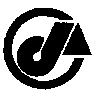 皆様へ　　　小型移動式クレーン運転技能講習会のご案内 (一社)日 本 ク レ ― ン 協 会　東 北 支 部登録番号３－１４０８号宮城労働局　　登録有効期限２０２４年３月３０日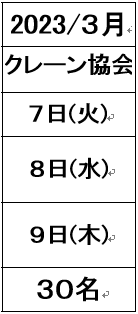 (申 込 先)　 開催月によって申込先が違いますので上記の※申込先をご覧になって申込をお願い致します。（申込方法）　　クレーン協会＝随時受付　　その他＝該当の申込先へ、お問合せ下さい。受講申込書に同一写真２枚（6ヶ月以内に撮影した上３分身・正面脱帽、縦3cm・横2,4cm無背景）と必要書類をお送りください。注：受講料は、クレーン協会以外は、すべて銀行振り込みになります(申込書記載の口座へ)　現金書留でお申込みの場合は、申込書・必要書類・受講料を同封して下さい。(クレーン協会受付のみ)（申込締切日）講習開始日の２日前（土・日・祭日の休業日を除きます。）尚、締切日前でも定員に達し次第締め切らせていただきます。◎受講料・必要書類 イ．受講者の都合で欠席した場合、及び申し込み後の取り消しについては、受講料の返金はできませんので、ご了承ください。ロ．やむ得ない事情により、会場等が変更になる場合もあります。(注)　締切日までに、受講者の方が１０人に満たないとき又は、申込締め切り以降にお申込があった場合は、次回の講習を受講して頂くようになります。※学科会場「第２日本オフィスビル」には、駐車場は有りません。他の交通機関のご利用をお願い致します。なお、会場付近には、最大料金表示の駐車場（料金１日　1,000円程度）を、ご確認のうえご利用ください。              ※  時間に遅れた場合は、受講することはできません。様式第３号　　　　　　　　　　　　　　　　　　　　　　　　　　　　　　　　　　　　　　　　　　　　　　　　　　　　　　　　（　　　　月分）小型移動式クレーン運転技能講習申込書受付第　　　　号　　　　　　　　　　　　　　　　　　　　　　　　　　　　　　　　　　　　　　　　　　　　修了証番号　　　　　　　　　号令和　　　　年　　　　月　　　　日申 込 者（本人自筆）一般社団法人 日本クレーン協会 東北支部　殿　　　　　　　　　　　　　　　　　　　　　　　　　　　　　　　　　　　　　　　　　写真2枚○注：欠席及び申込み後の受講料の返金はできません。※：ご記入いただいた個人情報につきましては、当協会が責任をもって管理し、各種技能講習等以外に、次の情報の提供に使用することがあります。その他に使用することはありません。（一社）日本クレーン協会及び支部が主催する大会・各種講習会等及び出版する図書等のご案内。月月５月7月7月９月９月９月講習時間講習時間※申込先※申込先石巻支部石巻支部瀬峰支部古川支部石巻支部大河原支部講習時間講習時間日時学科２５日(木)６日(木)２４日(月)７日(木)１９日(火)２８日(木)小型移動式クレーンに関する知識(6時間)　 関係法令(1時間)9時～17時日時学科２６日(金)７日(金)２５日(火)８日(金)２０日(水)２９日(金)力学の知識 (3時間)原動機･電気(3時間)　 修了試験(1時間)9時～17時日時実技２７日(土)８日(土)２６日(水)９日(土)２１日(木)３０日(土)実　　技　  (7時間)試　　験　  (1時間)8時30分～17時15分募集人員募集人員４０名４０名４０名４０名４０名３０名（先着順で定員になり次第、締め切らせて頂きます。）（先着順で定員になり次第、締め切らせて頂きます。）クレーン協会石巻支部瀬峰支部古川支部大河原支部学科会場第２日本ｵﾌｨｽビル2階　　　　　仙台市青葉区本町2-10-33石巻水産総合振興ｾﾝﾀ―石巻市魚町２－１２－３(公社)宮城労働基準協会瀬峰支部　栗原市瀬峰下田50-1大崎輸送サービスセンター大崎市古川稲葉鴻ノ巣118仙南地域職業訓練ｾﾝﾀｰ柴田町船岡照内1-9(実技会場(株)成田鋼業 名取工場(名 取 市)上記の駐車場長沼フートピア駐車場登米市迫町北方天形161-84ＹＫＫ ＡＰ東北製造所大崎市三本木吉田1上記の駐車場(申込書の送り先(一社)日本クレーン協会東北支部〒980-0014仙台市青葉区本町2-10-33-705ＴEL022-263-3307(公社)宮城労働基準協会石巻支部〒986-0032石巻市開成1-35石巻ルネッサンス館1FＴEL0225-22-6622(公社)宮城労働基準協会瀬峰支部〒９８９-４５２１栗原市瀬峰下田50-1ＴEL0228-38-2110(公社)宮城労働基準協会古川支部〒９８９-6161大崎市古川駅南2-9-48ＴEL0229-23-2257(公社)宮城労働基準協会 大河原支部〒９８９-1246柴田郡大河原町字新東24-8ＴEL0224-53-4314(種類種類種類ＡＢＣD所定時間所定時間所定時間１６時間１７時間１９時間２０時間免除学科学科力　　学原動機・電気な　　し免除科目なし免除実技実技合　　図な　　し合　　図免除科目なし対象者対象者対象者(免許取得者)クレーン・デリック運転士揚貨装置運転士(技能講習修了者)床上操作式クレーン運転玉掛け（建設機械施工技術検定合格者）１級(ショベル系建設機械操作施工法)２級(第２種・第６種)(技能講習修了者)車両系建設機械(基礎工事用)運転※整地・運搬・積込み等では、ありません。（特別教育修了者）クレーン移動式クレーンデリック玉掛け６ヶ月以上の実務経験者左記以外の方受講料テキスト代(1,705円)消費税を含む受講料テキスト代(1,705円)消費税を含む非　会　員２７，９００円２７，９００円２８，９００円２９，９００円必要書類必要書類必要書類免許証又は修了証のコピー合格証又は修了証のコピー修了証のコピー・実務経験証明証(必要な方は請求してください)自動車運転免許証のコピー又は、住民票のコピー月月１０月2024/３月講習時間講習時間※申込先※申込先瀬峰支部クレーン協会講習時間講習時間日時学科１６日(月)７日(木)小型移動式クレーンに関する知識(6時間)　関係法令(1時間)9時～17時日時学科１７日(火)８日(金)力学の知識 (3時間)原動機･電気(3時間)　 修了試験(1時間)9時～17時日時実技１８日(水)９日(土)実　　技　  (7時間)試　　験　  (1時間)8時30分～17時15分募集人員募集人員４０名３０名（先着順で定員になり次第、締め切らせて頂きます。）（先着順で定員になり次第、締め切らせて頂きます。）クレーン協会瀬峰支部学科会場第２日本ｵﾌｨｽビル２階（仙台市青葉区本町2-10-33）(公社)宮城労働基準協会瀬峰支部（宮城県栗原市瀬峰５０－１）実技会場(株) 成田鋼業 名取工場　　　　(名 取 市)長沼フートピア駐車場　　　登米市迫町北方天形161-84申込書の　送り先(一社)日本クレーン協会　東北支部〒９８０-0014仙台市青葉区本町２－１０－３３　第２日本オフィスビル７０５号TEL022-263-3307(公社)宮城労働基準協会　瀬峰支部〒９８９-４５２１　宮城県栗原市瀬峰下田５０－１TEL0228-38-2110種類種類種類ＡＢＣD所定時間所定時間所定時間１６時間１７時間１９時間２０時間免除学科学科力　　学原動機・電気な　　し免除科目なし免除実技実技合　　図な　　し合　　図免除科目なし対象者対象者対象者(免許取得者)クレーン・デリック運転士揚貨装置運転士(技能講習修了者)床上操作式クレーン運転玉掛け（建設機械施工技術検定合格者）１級(ショベル系建設機械操作施工法)２級(第２種・第６種)(技能講習修了者)車両系建設機械(基礎工事用)運転※整地・運搬・積込み等では、ありません。(特別教育修了者)クレーン移動式クレーンデリック玉掛け６ヶ月以上の実務経験者左記以外の方受講料テキスト代(1, 705円)消費税を含む受講料テキスト代(1, 705円)消費税を含む非　会　員２７，９００円２７，９００円２８，９００円２９，９００円必要書類必要書類必要書類免許証又は修了証のコピー合格証又は修了証のコピー修了証のコピー・実務経験証明証(必要な方は請求してください)自動車運転免許証のコピー又は、住民票のコピーふりがなふりがな男・女生年月日昭和・平成年　　　　月　　　　日（　　　　才）昭和・平成年　　　　月　　　　日（　　　　才）氏　名氏　名男・女生年月日昭和・平成年　　　　月　　　　日（　　　　才）昭和・平成年　　　　月　　　　日（　　　　才）現住所現住所〒〒〒〒〒所　　　属事業場名電話　　（　　　）　連絡担当者所　　　属所在地〒〒〒〒〒講習科目一部免除対象者講習科目一部免除対象者運転士免許取得者　　【クレーン・デリック・揚貨装置】技能講習修了者　　【床上操作式クレーン運転・玉掛け・車両系建設機械(基礎工事用)】特別教育修了者　　【クレーン・移動式クレーン・デリック・揚貨装置・玉掛け】建設機械施工　　【１級(ショベル系建設機械操作施工法・技術検定合格者　　　　　　　　　　基礎工事用施工法),２級(第２種・第６種)】○講習の一部免除を受けようとされる方は、上記、【　】内の該当するものを○で囲んで、その資格を有することを証する書面（免許証等のコピー）を添付してください。運転士免許取得者　　【クレーン・デリック・揚貨装置】技能講習修了者　　【床上操作式クレーン運転・玉掛け・車両系建設機械(基礎工事用)】特別教育修了者　　【クレーン・移動式クレーン・デリック・揚貨装置・玉掛け】建設機械施工　　【１級(ショベル系建設機械操作施工法・技術検定合格者　　　　　　　　　　基礎工事用施工法),２級(第２種・第６種)】○講習の一部免除を受けようとされる方は、上記、【　】内の該当するものを○で囲んで、その資格を有することを証する書面（免許証等のコピー）を添付してください。運転士免許取得者　　【クレーン・デリック・揚貨装置】技能講習修了者　　【床上操作式クレーン運転・玉掛け・車両系建設機械(基礎工事用)】特別教育修了者　　【クレーン・移動式クレーン・デリック・揚貨装置・玉掛け】建設機械施工　　【１級(ショベル系建設機械操作施工法・技術検定合格者　　　　　　　　　　基礎工事用施工法),２級(第２種・第６種)】○講習の一部免除を受けようとされる方は、上記、【　】内の該当するものを○で囲んで、その資格を有することを証する書面（免許証等のコピー）を添付してください。運転士免許取得者　　【クレーン・デリック・揚貨装置】技能講習修了者　　【床上操作式クレーン運転・玉掛け・車両系建設機械(基礎工事用)】特別教育修了者　　【クレーン・移動式クレーン・デリック・揚貨装置・玉掛け】建設機械施工　　【１級(ショベル系建設機械操作施工法・技術検定合格者　　　　　　　　　　基礎工事用施工法),２級(第２種・第６種)】○講習の一部免除を受けようとされる方は、上記、【　】内の該当するものを○で囲んで、その資格を有することを証する書面（免許証等のコピー）を添付してください。運転士免許取得者　　【クレーン・デリック・揚貨装置】技能講習修了者　　【床上操作式クレーン運転・玉掛け・車両系建設機械(基礎工事用)】特別教育修了者　　【クレーン・移動式クレーン・デリック・揚貨装置・玉掛け】建設機械施工　　【１級(ショベル系建設機械操作施工法・技術検定合格者　　　　　　　　　　基礎工事用施工法),２級(第２種・第６種)】○講習の一部免除を受けようとされる方は、上記、【　】内の該当するものを○で囲んで、その資格を有することを証する書面（免許証等のコピー）を添付してください。免除なしの方免除なしの方本人確認のため　　　○本人であることを確認させていただくために、自動車運転免許証の写し、又は住民票（６ヶ月以内）を添付してください。本人確認のため　　　○本人であることを確認させていただくために、自動車運転免許証の写し、又は住民票（６ヶ月以内）を添付してください。本人確認のため　　　○本人であることを確認させていただくために、自動車運転免許証の写し、又は住民票（６ヶ月以内）を添付してください。本人確認のため　　　○本人であることを確認させていただくために、自動車運転免許証の写し、又は住民票（６ヶ月以内）を添付してください。本人確認のため　　　○本人であることを確認させていただくために、自動車運転免許証の写し、又は住民票（６ヶ月以内）を添付してください。